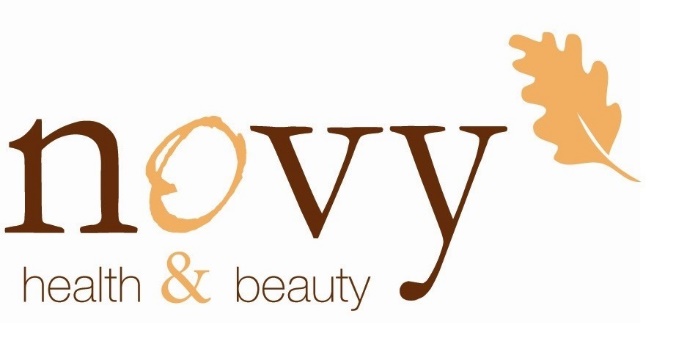 Cancellation & Late ArrivalPlease be aware that if you arrive late for your appointment you may lose some of your treatment time, as we cannot delay other clients for you.  If you have a problem with your appointment please contact us as soon as possible so we can accommodate your needs.As with any professional salon we operate a cancellation policy, so please don’t leave us worrying about you by not turning up.  We require 24 hours notice of cancellations so that we can allocate the time to others.  If you do not show up or give us short notice we may charge you for your missed appointment.  Thank you for your understanding and assistanceJoanne x